الوضعية الانطلاقية للمقطع الثاني: جمع و طرح الأعداد العشرية – الاشكال المستوية           المستوى: الأولى متوسطياسر نجار محترف في صناعة الأثاث المنزلي، ذهب مرة لاقتناء بعض اللوازم لصناعة باب ، فاشترى كمية من الخشب بـ 5939,25 DA  و زجاجا بـ 1733 DA و دهانات بـ 986,4 DA و براغي بـ 92,07 DAاحسب رتبة مقدار لمجموع هذه المشترياتاحسب المجموع الحقيقي لهذه المشترياتاذا علمت أن ياسر بحوزته 9000 DA، احسب المبلغ المتبقي له.رجع ياسر لورشته و بدأ العمل على الساعة  9 h 36 min ليكمل بعد مدة 2 h 47 minإذا علمت أن ياسر يبدأ عمله عادة على الساعة 7 h 45 min حدد مدة تأخره عن عمله. حدد وقت انتهاء ياسر من عمله.الشكل أسفله يمثل تصميم الباب الذي سيقوم ياسر بصنعه و نقشه بأشكال هندسية.أنشئ على حدى (على ورقة غير مرصوفة) مثيلا لكل من المضلعات التالية مُبيناً طبيعتها:  ABNM    ، EKC   ،   MFRS،  IRF  ، ZFIR .أنشئ مثيلا للدائرة  التي تنتمي إليها القوس 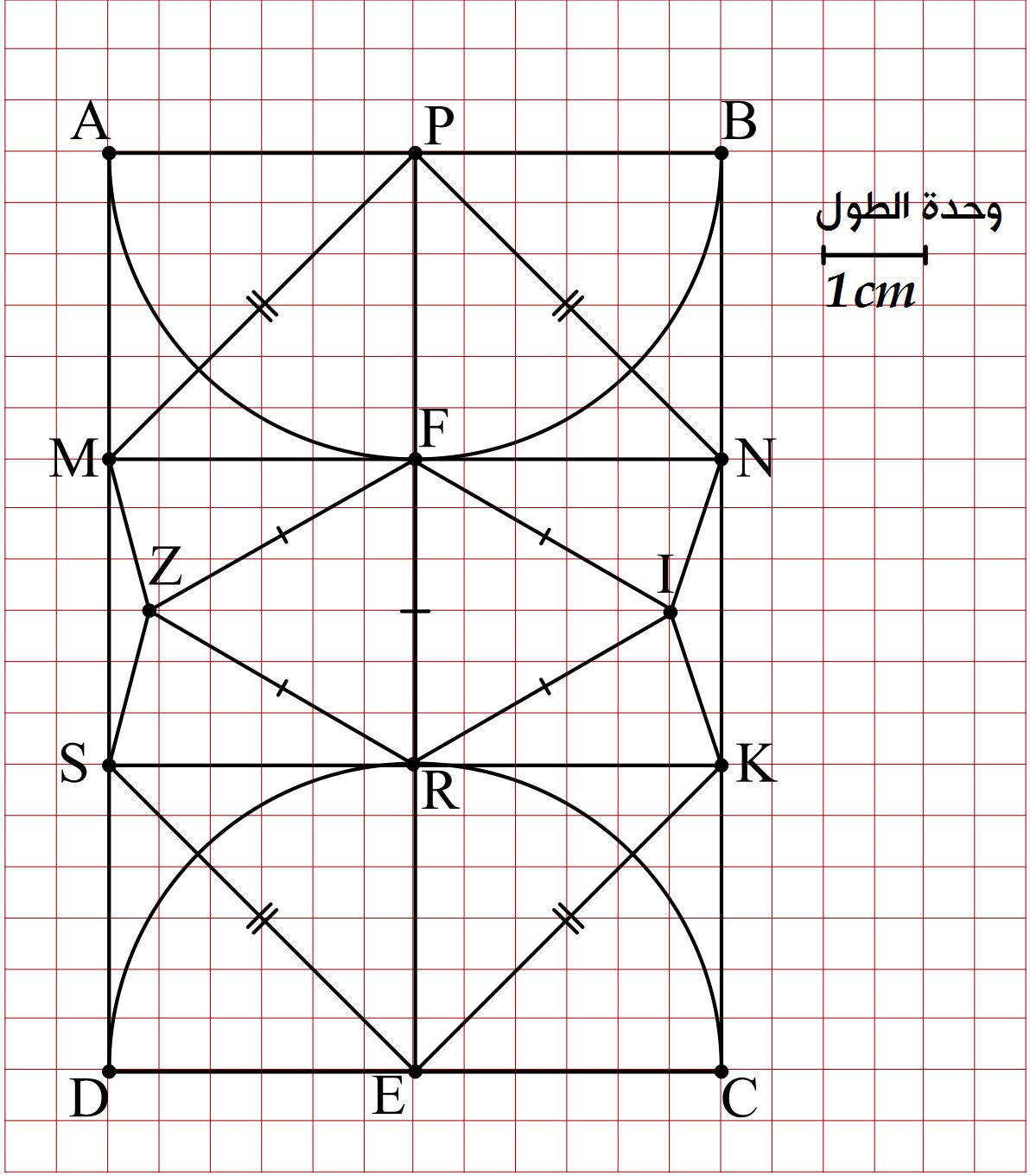 	Belhocine : https://prof27math.weebly.com/ 